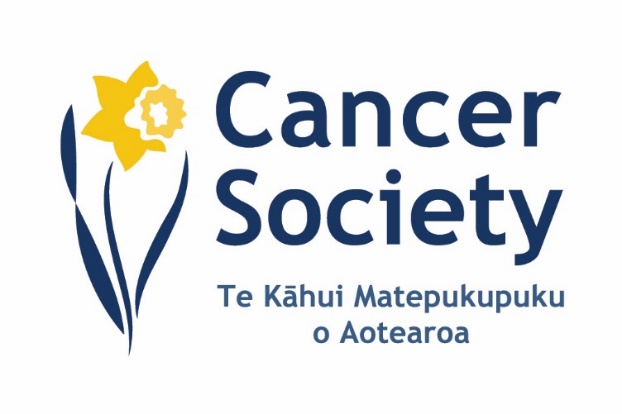 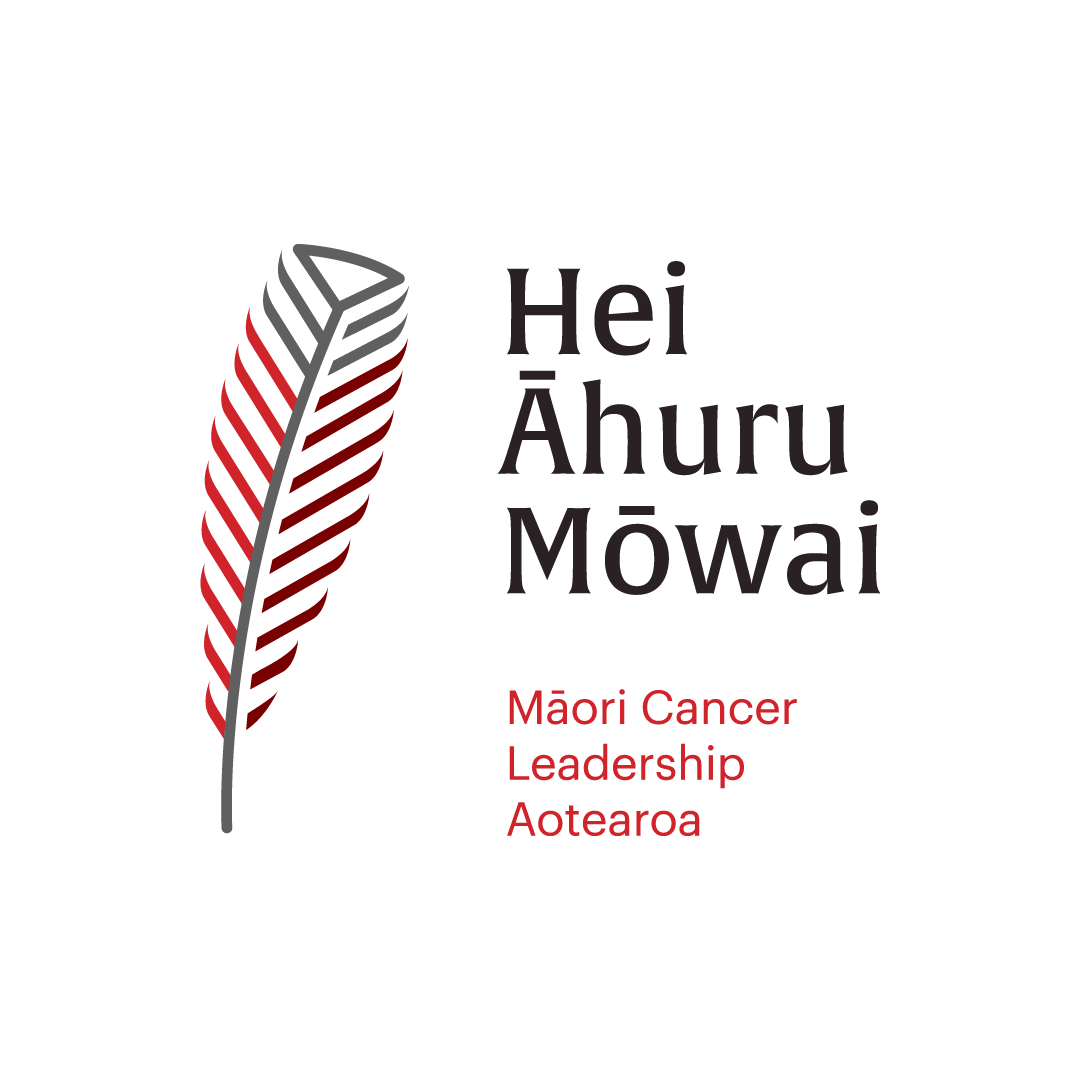 Māori Cancer Researcher Awards 2023Masters Scholarships Application FormApplications Close 12 noon Friday 29 SeptemberSubmit by emailing a completed application form in PDF format to: research@cancer.org.nzMasters Scholarship Application Form 2023ScopeThis application form should be used for researchers applying for a Research Masters scholarship grant, for a project that is relevant to cancer. Applications peripheral to Māori and cancer should not be submitted. If you are unsure if your research would be accepted, please get in touch with us before applying. Priority will be given to scholarship applications in areas where grant opportunities are limited (for example mātauranga Māori, nursing, and allied health care).EligibilityThe Cancer Society Masters scholarships are open to Māori New Zealand citizens or permanent residents of Aotearoa New Zealand who are eligible for registration as a student for a Research Masters degree at a University or Whare Wānanga Māori in Aotearoa New Zealand. You must have academic supervision which includes at least one Māori supervisor.Value and duration of awardsThe value of a Masters scholarship award will be up to $45,000 for one year. This includes a stipend of $35,000 (exempt from income tax) and tuition costs up to $10,000. These costs are subject to approval by the scholar’s supervisor, Hei Āhuru Mōwai, and the Cancer Society.How to applyPlease refer to the Masters scholarship application guidelines document, complete this application form and email it in PDF format to research@cancer.org.nz by 12 noon on 29 September 2023. Late applications will not be accepted.Contact detailsPlease contact the Cancer Society’s Research Manager, Dr. Nicole Stanton, with any questions during the grant application process at research@cancer.org.nz or 021 915 975.Section 1 – Hei Whakarāpopoto - General SummaryPlease delete all instructions before submitting your application. All instructions are formatted in the ‘Instructions’ style, so once you have completed the application form, click the ‘instructions’ format in the styles bar, right click and ‘select all 40 instances’ then hit the delete button.1.4 Ngā Taipitopito – Grant detailsAward applied for (can tick both): Masters Scholarship		 Gut Cancer Foundation Masters ScholarshipTe ingoa o tēnei rangahau / Research title:The title must be no more than 80 characters and must differ from previously supported projects.Āhea ka timata tēnei rangahau? / Proposed commencement date:In general, grants will run from the beginning of the academic year at your institution. Any variation from this date must be specifically requested here. The Cancer Society expects that successful grant applicants will commence their research within three months from the date of commencement of the budget given in the letter of notification.He aha te roa o tēnei rangahau (marama)? / Proposed duration of scholarship (months):The duration of a Masters scholarship will usually be 12 months. Any variation from this must be specifically requested here. He aha te rā waihanga o tēnei tono? / Date of application:1.5 Whakarāpopototanga - Lay summary of researchThe lay summary should be intelligible to an informed lay audience with no specific knowledge of cancer research and should explain the relevance to cancer (maximum 150 words). It is recommended you write this at a 12 year old reading level.Section 2 – Whakapapa - Applicant Information2.1 Whanaungatanga – relationship to the researchPlease advise us in your words, what your connection to the research is. We would like to know your story of how/why/when this research question called to you. You can include wairuatanga, tohu, ōhaki, whakatau(a)kī, or any other tikanga Māori to describe this. You can also briefly describe any relevant research or work you have previously undertaken or been involved in here. 2.2 Wawata – Career plans and aspirationsBriefly describe how the award will support your career plans and how it will benefit Māori whānau and hapū. You can also briefly describe if and how any previous research or work has influenced or inspired your career plans and aspirations.2.3 Ngā hua – outcomes of receiving this scholarshipPlease advise us in your words, what would getting this scholarship mean to you and your whānau? We would like to know what other hua/outcomes this scholarship could provide for you.2.4 Nohoanga – Research environmentPlease provide details/ reasons for selection of your research supervisor (s), advisors, team members, and institution. 2.5 Tāhuhu Tangata – Curriculum Vitae TemplatePlease upload a CV using the template below. Please attach the following as appendices to your application:copies of undergraduate and graduate records detailing courses taken and grades obtainedcopies of each major publicationRows and columns may be expanded or reduced, but a CV must be no more than five pages.PART 1Delete and start typing here.  List your most recent qualification first.  Start each qualification on a new line as: Year conferred, qualification, discipline, university/institute.Please attach copies of undergraduate and graduate records detailing courses taken and grades obtained as an appendix to your application.Delete and start typing here. List your most recent position first. Start each position on a new line as per the example: Year-year, job title, organisation.Delete and start typing here.Delete and start typing here. List the most recent first. Start each item on a new line as per the example: Year / year-year, item. You are welcome to include letters of support in relation to any items included as an appendix to your application. The panel especially encourages this where the item is not public knowledge i.e., discoverable through a google search.Papers accepted for publication may be included. Copies of each major publication should be attached as appendices to the application.Section 3 – Mahere Rangahau – Research planThis section should be typed using no smaller than Arial 10pt font with single spacing. The upper page limit is 3 pages (references are not included in the page limit). This page limit will be strictly enforced and applications exceeding this will not be accepted. The following headings should be used as a guide for completion of this section.3.1 Ngā whainga: Aims and objectives. The research aims and objectives should be clearly outlined.3.2 Ngā pēwheatanga: Research design. Include research hypothesis or area of qualitative exploration, methodology and proposed methods of data collection, data analysis and data management (including, as appropriate, information data storage and sharing). Research methods should be sufficiently detailed to permit expert assessment.  3.3 Ngā mata – Timeline and milestonesInclude a Gantt chart outlining the timeline, as well as key objectives and milestones for the research. For example:3.4 Mana taurite me te tino rangatiratanga: Significance of the project to Equity, improved Māori cancer outcomes, and tino rangatiratanga. Describe how the research will contribute to equitable cancer outcomes and Tino Rangatiratanga for Māori. Please consider and articulate:How is the project related to cancer and where does it fit in the relative research field?How might your research contribute to cancer outcome aspirations for Māori? What is the health significance and context of this research to Māori? How will the expected outcomes of the proposed research add value and contribute to the goals of the Cancer Society/Gut Cancer Foundation and Hei Āhuru Mōwai.3.5 Take – utu – ea: Stakeholder engagement, communication and dissemination.  How will you engage with key stakeholders, and how will the research be communicated and disseminated? Include a knowledge translation plan.3.6 References. References should be in the Vancouver style. Bold the applicant’s name where listed.Section 4 – Other SupportThis section is intended to provide the Scholarship’s assessors with an overall summary of support for you as a researcher.  Details of previous grants, scholarships, and applications awaiting decision, for the support of the applicant’s previous tertiary study or prospective PhD should be included.  Grants from all sources should be listed. While receipt of other grants does not disqualify you from applying, the value of other awards may impact on the amount we are able to fund you. For recipients of other Cancer Society grants, if successful in this application, we will fund you so that the total amount you receive is the amount you would have received with this scholarship alone.CURRENT AND COMPLETED GRANTS AND SCHOLARSHIPS (past 6 years)Section 5 – Whakarōpu rangahau - Research classificationPlease tick the research area(s) your application fits into. This will help the Cancer Society analyse the types of grants we receive and fund. Section 6 – Ethical approvalPlease refer to the application guidelines (section 7) before completing this section. All areas must be fully and accurately completed for this section to be accepted. Place a mark in the appropriate check box:   Ethical approval is required, has been obtained and copies of each are attached to this application. Please list the ethics committee (s) from which approval has been obtained:   Ethical approval is required and approval is currently being sought. Please list the ethics committee (s) from which approval is being sought:   Ethical approval is required and approval will be sought. Please list the ethics committee (s) from which approval is likely to be sought (if known):   Ethical approval is not required. Please give brief reasons why ethical approval is not required:The undersigned also agrees to provide written evidence, before any research procedures commence, that in any study involving animal or human materials or personal information, a properly constituted accredited Ethics Committee has examined and agreed to the ethics of the proposal outlined in this application. If minor changes in the research design or procedures have been required for ethical reasons, the Cancer Society must be informed of them.Signed	…………………………………..                                                   	Supervisor	NAME 			Date Section 7 – Administrator AgreementTo be completed by the New Zealand institution administering the awardAll applications for Cancer Society grants must include an undertaking to abide by the following administrative agreement:It is understood and agreed that any grant received as a result of this application is subject to the Rules of the Cancer Society of New Zealand Inc.  Grant funds will not be expended for any other purpose than described in this application.The host institution agrees and undertakes to bear all risks and claims connected with any operation covered by this application and to indemnify and hold harmless the Society against any and all liability suits, actions, demands, damages, costs or fees on account of death, injuries to persons or property, or any other losses resulting from or connected with any act or omission performed in the course of the research.3.	The host institution agrees and undertakes to support for the duration of any grant the work described in this application by making available accommodation, basic facilities for research and the services necessary for its fulfilment.The host institution and the Applicant acknowledge that the Society has a key ownership interest agrees to consult the Society in any intellectual property that is developed as a result of the research that is partly funded by the Society and commercial development of such intellectual property and agrees to enter into good faith negotiations with the Society as to division of ownership interests of such intellectual property and any monies generated from it.The Head of Department agrees to accept this research within his/her department if a grant is made by the Society and is aware that he/she/they may be required by the Society to provide a confidential assessment of the research and its implications in the department if desired.6	The Head of Department agrees to ensure that the project will have been approved, where appropriate, by the institutional Bio-Safety Committee before research is commenced.7	The applicant(s) agrees to allow specified personal information to be used for publicity purposes.8	The applicant agrees to be bound by and to meet all terms (so far as they are applicable to the applicant) of any agreement between the Society and the Host Institution regarding this research and any intellectual property flowing from it.We the undersigned have read the Administrative Agreement above and undertake to abide by the conditions of this agreement in respect of any grant made by the Cancer Society of New Zealand Inc. as a result of the present application.NOTE:  Only one fully signed copy of this page is required by the Society.  This form must be returned to the Cancer Society of New Zealand Inc. with the original copy of the grant application.  Application forms which do not have a fully completed Administrative Agreement will not be processed.Signed	…………………………………..                                                      	Applicant	NAME		   	Date Signed	…………………………………..	Supervisor	NAME			Date 	Signed	…………………………………..	Head of Department, School, Faculty	NAME			Date Signed	…………………………………..	Authorised official on behalf of host institution	NAME			Date APPENDIX 1 – University transcriptsPlease upload your undergraduate and graduate records detailing courses taken and grades obtained.APPENDIX 2 – PublicationsPlease include copies of your relevant publications.1.1 ApplicantAll correspondence relating to the application will be addressed to this person (as well as the Host Institution’s research office, where appropriate).1.1 ApplicantAll correspondence relating to the application will be addressed to this person (as well as the Host Institution’s research office, where appropriate).1.1 ApplicantAll correspondence relating to the application will be addressed to this person (as well as the Host Institution’s research office, where appropriate).SurnameFirst name & initialsIwi and hapū affiliationsPresent positionUniversity courseDepartmentMailing addressEmail addressWork phone number1.2 Supervisor(s)The supervisor is the staff member at the Host Institution who accepts scientific responsibility for the conduct of the research supported by the Cancer Society. They are responsible to the Head of their institution and through them to the Cancer Society, for the direction of the research and for the associated expenditure. It is the responsibility of the supervisor to ensure that the student is given effective training, support and monitoring to assure good research practice. If there is more than two supervisors, please add columns to provide their details.1.2 Supervisor(s)The supervisor is the staff member at the Host Institution who accepts scientific responsibility for the conduct of the research supported by the Cancer Society. They are responsible to the Head of their institution and through them to the Cancer Society, for the direction of the research and for the associated expenditure. It is the responsibility of the supervisor to ensure that the student is given effective training, support and monitoring to assure good research practice. If there is more than two supervisors, please add columns to provide their details.1.2 Supervisor(s)The supervisor is the staff member at the Host Institution who accepts scientific responsibility for the conduct of the research supported by the Cancer Society. They are responsible to the Head of their institution and through them to the Cancer Society, for the direction of the research and for the associated expenditure. It is the responsibility of the supervisor to ensure that the student is given effective training, support and monitoring to assure good research practice. If there is more than two supervisors, please add columns to provide their details.Supervisor ASupervisor BSurnameFirst name & initialsIwi and hapū affiliationsTitlePresent positionDepartmentMailing addressEmail addressWork phone number1.3 Host institution administering the grantThe Host Institution is the University, Hospital or other institution which undertakes to provide facilities and accept overall responsibility for the conduct of the research and the administration of any funds awarded. For example, those applicants from the Department of Medicine at the University of Otago Wellington (UOW), the Host Institution is the University of Otago. The Host Institution employs the personnel involved.  Please provide the research office email address, which will be used for correspondence relating to this grant application.1.3 Host institution administering the grantThe Host Institution is the University, Hospital or other institution which undertakes to provide facilities and accept overall responsibility for the conduct of the research and the administration of any funds awarded. For example, those applicants from the Department of Medicine at the University of Otago Wellington (UOW), the Host Institution is the University of Otago. The Host Institution employs the personnel involved.  Please provide the research office email address, which will be used for correspondence relating to this grant application.1.3 Host institution administering the grantThe Host Institution is the University, Hospital or other institution which undertakes to provide facilities and accept overall responsibility for the conduct of the research and the administration of any funds awarded. For example, those applicants from the Department of Medicine at the University of Otago Wellington (UOW), the Host Institution is the University of Otago. The Host Institution employs the personnel involved.  Please provide the research office email address, which will be used for correspondence relating to this grant application.NameAddressResearch office email addressSchool and department where the research is to be undertaken Please include the name of the institution and the postal address where the applicant will be carrying out the majority of their research. School and department where the research is to be undertaken Please include the name of the institution and the postal address where the applicant will be carrying out the majority of their research. School and department where the research is to be undertaken Please include the name of the institution and the postal address where the applicant will be carrying out the majority of their research. NameAddress1a.   Personal details1a.   Personal details1a.   Personal details1a.   Personal details1a.   Personal details1a.   Personal details1a.   Personal details1a.   Personal details1a.   Personal detailsFull nameFirst nameFirst nameFirst nameSecond name(s)Second name(s)Second name(s)Family nameFamily nameIwi and hapū affiliationsIwi and hapū affiliationsIwi and hapū affiliationsPresent positionPresent positionPresent positionOrganisation/EmployerOrganisation/EmployerOrganisation/EmployerContact AddressContact AddressContact AddressContact AddressContact AddressContact AddressPost codePost codeWork telephoneWork telephoneMobileEmailEmail1b.   Academic qualifications1c.   Professional positions held1d.   Present research field of interest1e.   Total years research experienceyears1f.   Professional and cultural memberships, scholarships, and awards1g.   Total number of peer reviewed publicationsJournal articlesBooks, book chapters, books editedConference proceedings1g.   Total number of peer reviewed publications202420242024202420252025Q1Q2Q3Q4Q1Q2Objective 1Task 1Objective 1Task 2Objective 1Milestone 1Objective 2Task 3Objective 2Task 4Objective 2Task 5Objective 2Milestone 2Objective 3Task 6Objective 3Milestone 3Objective 3Task 7Objective 3Milestone 41 TitleCommencement DateCommencement DateDurationDurationTotal Value $Total Value $AgencyAgency2 TitleCommencement DateCommencement DateDurationDurationTotal Value $Total Value $AgencyAgency3 TitleCommencement DateCommencement DateDurationDurationTotal Value $Total Value $AgencyAgency Hauora/Oranga (Māori Health and Wellbeing) Mātauranga Māori (Education) Pūtaiao Māori (Māori Science) ☐ Rongoā Māori (Māori Medicine) Tumour biology   Tumour microenvironment  Stem cells  Drug discovery  Cancer genetics  Cancer genomics  Immunology  Clinical trials  Biomarkers  Diagnostics  Imaging research  Animal models  Migration, invasion and metastasis  Cell transformation and oncogenesis  Cancer treatmentOther _________________________ Ahurea, Reo, Hitori (Culture, Language, History)  Taiao (Environment)  Ngā tāngata, te porihanga, me ngā hāpori Māori (Māori peoples, society, and communities)  Methodology research  Cancer and infection  Prevention  Epidemiology  Early diagnosis  Screening  Education and communication research  Psychosocial research  Population health  Health economics  Supportive care  Public health interventions  Health systems research  Behavioural and lifestyle interventions